Муниципальное бюджетное дошкольное образовательное учреждение детский сад № 2 «Ромашка»Методическая разработкапо социально - личностному развитиюдля детей старшего дошкольного возраста«Наша Дружная Семья»Воспитатель Надежда Сергеевна Радионоваг. Приморско-Ахтарск2022 гОсновная образовательная область «Социализация»Интеграция: «Чтение художественной литературы», «Художественное творчество», «Коммуникация», «Познание», «Физическая культура», «Здоровье», «Музыка». Программное содержание: формировать представление о семье, как о людях, которые живут вместе; активизировать словарь детей на основе углубления знаний о своей семье; развивать эмоциональную отзывчивость, творческую самостоятельность, эстетический вкус в  передаче  образа, отчётливость  произношения; учить  использовать  средства  выразительности  драматизации (поза, жесты, мимика, голос, движения).воспитывать любовь и уважение к своей семье,желание заботиться о близких;развивать чувство гордости за свою семью;Предварительная работа:чтение рассказов – Л. Квитко «Бабушкины руки», А. Яковлев   «Мама»,  Дора Габе «Моя семья»; Л. Воронкова «Что сказала бы мама».рисунки детей на тему «Моя семья»;совместное обсуждение смысла пословиц о маме, о семье;фотовыставка семейных фотографийСюжетно-ролевые игры: «Семейные хлопоты», «Дочки матери».Беседа: «Я и мой дом», « Если бы у меня была волшебная палочка».Вырезывание ладошек из буаги.
Материал: макет дома, картинки по теме «Семья», костюм: мамы, папы, бабушки,фотографии для фотовыставки « Моя семья»,слайдовая презентация «Семейная гостиная»,цветной картон, полоски цветной бумаги, клей, клеевая кисть, ножницы, салфетка, Музыкальное сопровождение: песня «Моя семья» сл. и муз. А.Ермолов, исполняет Л.Григорьева,фонограммы песен.Ход непосредственно образовательной деятельностиВоспитатель: Собрались все дети в круг.
Я твой друг и ты мой друг.
Крепко за руки возьмёмся
И друг другу улыбнёмся.Посмотрю на ваши лица, с кем бы мне здесь подружиться? Ответьте  мне, как вас ласково зовут? (ответы детей)Воспитатель: Здравствуйте, милые дети, вы всех прекрасней на свете! И с таким замечательным настроением я приглашаю вас в гости к мальчику Феди (дети рассаживаются на стульчики). А живёт он в этом красивом доме.(обращает внимание детей на макет дома)Загадки.Воспитатель:мЧто бы узнать с кем живет Федя нам надо отгадать загадки.При правильных ответах воспитатель устанавливает в окнах дома картинки членов семьи Перед сном надев пижаму, Почитать мы просим …                                     (маму)  Ароматное варенье,  Пироги на угощенье,  Вкусные оладушки  У любимой…                               (бабушке) Он трудился не от скуки, У него в мозолях руки, А теперь он стар и сед Мой родной, любимый…                                     (дед) Кто научит гвоздь забить, Даст машину порулить И подскажет, как быть смелым, Сильным, ловким и умелым? Все вы знаете, ребята,- Это наш любимый…                               (папа) Кто любит и меня и братца,Но больше любит наряжаться?Очень модная девчонкаМоя младшая… (сестрёнка)Воспитатель: Вот какая большая семья у Феди. Посмотрите внимательно, про кого мы ещё забыли? (обращает внимание детей на окно чердака, где сидит кошка Мурка). Как вы думаете, Мурка тоже Петина семья? (Рассуждения детей) Дети: Кошка - это любимое домашнее животное, но не член семьи. Дети: У Мурки есть своя семья: кот и маленькие котята.Воспитатель: Семья - это группа людей живущих вместе. Как вы думаете, зачем нужна семья? (ответы детей)Воспитатель: Верно! Что бы помогать друг другу, растить и воспитывать детей, заботится о стариках.Сценка-миниатюра     «Федя  одевается»1  ребенок:     Кто  визжит, как  поросёнок                        Рано  утром  в  выходной?                        Удивляются  спросонок                        Все  соседи  за  стеной.2  ребенок:     Пусть  никто  не  удивляется,                        Это  Федя  одевается.                        Он, запутавшись  в  штанах,                        На  полу  сидит  в  слезах.Папа:              Папа  Федю  осмотрел,                        Как  же  ты  штаны  надел?                        В  них  ходить  наоборот   надо.                        Задом  наперёд!Бабушка:       Смотрит  бабушка  в  тревоге,                        Протерев  свои  очки,                        Или  Федя  спутал  ноги,                        Или  спутал  башмаки.Мама:             Мама, глянув, рассмеялась:                        Вот  дела – и  смех, и  жалость,                        Всё  надел  навыворот,                        Всё  надел  нашиворот,                        Выворот - нашиворот,                        Шиворот - навыворот!Воспитатель: Вот  это  да! А  вы, ребята, также  собираетесь  утром  в  детский  сад? Посмотрите-ка, и  брюки  неправильно  одел  и  сандалии  тоже  не  на  ту  ногу…Ты, уж,  Федя, пожалуйста, переоденься, одень  всё  правильно  и, вы, артисты, снимайте  свои  костюмы, - давайте  поговорим.Беседа  по  сценке:Кто  главные  герои  в  этой  сценке?Кто  Федя  для  мамы, для  папы?Кто  Федя  для  бабушки?У  Феди  есть  ещё  дедушка. Кто  Федя  для  дедушки?У  мамы  и  папы  есть  ещё  дочка. Кто  она  будет  Феде?А  Федя  кто  для  неё?Как  их  всех  можно  назвать  одним  словом?Сколько  человек  в  этой  семье  всего? (шесть)Сколько  взрослых? (четверо)Сколько  детей? (двое)Сколько  мужчин? (трое)Сколько  женщин? (трое)ПсихогимнастикаПокажите, какое бывает выражение лица у папы и мамы, когда они радуются, когда у них хорошее настроение. А если они сердятся? Молодцы!Воспитатель:  Ребята, сегодня у нас в группе открыта фотовыставка « Моя семья». Кто хочет рассказать о своей семье? дети по желанию подходят к фотографии своей семьи, рассказывают, кто изображен. По ходу воспитатель спрашивает о членах семьи, как кого зовут, где фотографировалась семья.Воспитатель: С кем ты живёшь? Кто самый старший? Кто самый младший в вашей семье? Кто кому мама? Кто кому сын (дочка)? Для мамы ты кто? Ты любишь своих близких? Почему? (потому что они добрые, ласковые, заботливые).                          Игра « Доскажи словечко»
- Кто пришел ко мне с утра?
- Мамочка.
- Кто сказал: «Вставать пора?»
- Мамочка.
- Кто косички мне заплел?
- Мамочка.
- Целый дом один подмёл.
- Мамочка.
- Кто цветов в саду нарвал?
- Мамочка.
- Кто меня поцеловал?
- Мамочка.
- Кто ребячий любит смех?
- Мамочка.
- Кто на свете лучше всех?
- Мамочка. 
( У. Раджаб).
Воспитатель: Послушайте стихотворение и отгадайте, про кого это: 
Сыро, хмуро за окном, дождик моросит.
Низко небо серое над крышами висит.
А в доме чистота, уют.
У нас своя погода тут.
Улыбнется: ясно и тепло.
Вот уже и солнышко в комнате взошло!
Воспитатель: Про кого это, вы, конечно же догадались, это – МАМА.  Воспитатель: ребята, есть такая игра, которая называется "Мама – солнышко моё, папа – солнышко моё”. Хотите узнать, как в неё играют? (ответы детей)Воспитатель: Сначала говорим, какие у нас мамы. Какими ласковыми словами вы можете их назвать? (нежная, заботливая, любимая, красивая, добрая, хорошая, ласковая, славная, прекрасная, лучшая, любимая, веселая, жизнерадостная, счастливая, сердечная, душевная).Каждое ласковое слово – это один солнечный лучик. Говорим слово и появляется лучик.(Использование ИКТ, слайд: в кругу изображение мамы, солнечные лучики обозначают добрые слова о маме).Затем говорим, какие у нас папы? Каждое ласковое слово - солнечный лучик (добрый, хороший, ласковый, сильный, мужественный, работающий, трудолюбивый, веселый, жизнерадостный, отважный, счастливый, смелый).(Использование ИКТ, слайд: в кругу изображение папы, солнечные лучики обозначают добрые слова о папе).Воспитатель: У нас получились такие лучистые солнышки! Почему, как вы думаете? Дети: Потому что мы сказали много добрых хороших слов о родителяхВоспитатель: Не  забывайте  чаще  говорить  такие  красивые  слова  и дома.Этюд «Ласковый ребенок»Воспитатель: А как ты обычно называешь свою маму? А как ты называешь своего папу, бабушку, дедушку, сестру, брата?...Пальчиковая гимнастика «Кто приехал?»/пальцы обеих рук складываются кончиками вместе/Кто приехал? /большими пальцами/Мы, мы, мы /4-мя пальцами, кроме больших/Мама, мама, это ты? /большими пальцами/Да, да, да /указательными пальцами/Папа, папа, это ты? /большими пальцами/Да, да, да /средними пальцами/Братец, братец, это ты? /большими пальцами/Да, да, да /безымянными пальцами/Ах, сестричка, это ты? /большими пальцами/Да, да, да /мизинцами/Все мы вместе, да, да, да! /всеми пальцами/.«Угадай – подбери – изобрази»                                            (дети  сидят  на  ковре)На  тумбочку  выставляются  3  схематических  модели  эмоций: радость, испуг, удивление.Воспитатель: Ребята, я  сейчас  прочитаю  вам  небольшой  рассказ, вы должны его внимательно послушать, догадаться  какая  модель  настроения  подходит  к  этому  рассказу  и  изобразить  это  настроение  на  своём  лице.Рассказ  первый: «Однажды  Федя  целый  день  был  один  дома. Ему  не  с  кем  было  играть  и  он  очень  скучал. Но  вдруг  раздался    звонок  в  дверь  и  он  воскликнул: «Мама  пришла!»Как  вы  думаете, какое  настроение  было  у  Феди  в  этот  момент? Что  он  почувствовал?  (радость)Найдите  модель  радостного  настроения.А  как  бы  вы  обрадовались  на  месте  Феди?Попробуйте  изобразить  радость  на  своём  лице.Рассказ  второй: «Однажды  Федя  с  другом  очень  увлеклись  играми. Они поиграли в конструктор, в прятки, а потом решили поиграть в индейцев. Мальчики  разрисовались  маминой косметикой, украсили  себя перьями  из  маминой  шляпы. Они носились по всей квартире и разбрасывали все  игрушки. Вдруг раздался звонок в дверь и Федя  сказал: «Мама  пришла!»   (испуг)Рассказ  третий: «Однажды  Федя  остался  один  дома. У  него  было  много  игрушек. Сначала  он  играл  с  машинками, потом  решил  порисовать, затем  стал  лепить  из  пластилина  и  не  заметил, как  пролетело  время. Вдруг  раздался  звонок  и  Федя  сказал: «Мама  пришла!»  (удивление)«Объясни  пословицу»(сидят  на  ковре)Ребята, в  русском  языке  есть  прекрасные  пословицы  о  семье.  Одна  из  них: «Когда  семья  вместе, то  и  душа  на  месте». Воспитатель: Как  вы  понимаете  эту  пословицу? Почему,  когда  семья  вместе, то  и  душа  на  месте?  (ответы  детей)Воспитатель: А  ещё  есть  такая  пословица: «Семья – это  верные  друзья».Как  вы  думаете, почему  семья – это  верные  друзья?(в  семье  всегда  приходят  на  помощь  друг  другу, заботятся и переживают друг  о  друге, вместе  радуются  и  вместе  преодолевают  трудности, делятся  своими  секретами, не  бросят  друг  друга  в  беде  и  т.д.)Воспитатель: Ребята, а  вы  знаете, мне  теперь  кажется, что семьёй  можно  назвать  не  только  маму  с  папой  и  их  детей.Динамическая пауза (движение + музыка)«Кто живёт у нас в квартире?»Раз, два, три, четыре, (хлопаем в ладоши)Кто живёт у нас в квартире? (шагаем на месте)Раз, два, три, четыре, пять, (прыжки на месте)Всех могу пересчитать: (шагаем на месте)Папа, мама, брат, сестра, (хлопаем в ладоши)Кошка Мурка, два котёнка (наклоны туловища влево-вправо)Мой сверчок, щегол и я (повороты туловища влево-вправо)Вот и вся моя семья (хлопаем в ладоши).Воспитатель: Ребята это город, в котором нет людей, (показывает дома на плакате) а стоят одни только дома. А еще что вы здесь видите?(ответы детей)Показывает прикрепленные ладошки из бумагиВоспитатель: На что они похожи?Дети предлагают разные ответы.Воспитатель: Пусть наши ладошки, как вы сказали, превратятся в деревья. Ладошки будут верхушками деревьев. Чего не хватает у дерева?Дети: Нет ствола.Воспитатель: Правильно, молодцы! Не хватает ствола. Посадим деревья в нашем городе? У меня есть цветная бумага, ножницы и клей. Я думаю, можно вырезать из бумаги ствол и приклеить его к верхушкам.Дети выполняют заданиеВоспитатель: Это необычные деревья. Это деревья семьи. Сейчас мы с вами на ладошках деревьях нарисуем семью. На большом пальце нарисуем дедушку, рядом с ним бабушку, на мизинце ребенка (себя), а рядом с собой маму и папу.Дети выполняютВоспитатель: Ребята посмотрите, сколько семейных деревьев у нас получилось! Намажьте дерево с обратной стороны клеем и поместите в нашем городе, куда захотите. Посмотрите, какой получился большой, красивый город, в котором живет много хороших, дружных семей!Воспитатель: Как хорошо, что у вас всех есть семья! Вы – самые счастливые дети на свете, потому что в ваших семьях любят друг друга, весело и дружно живут все вместе. Семьи бывают большие и маленькие. Главное, чтобы в семье всегда были мир, дружба, уважение, любовь друг к другу.
Воспитатель: У нас есть «сердце» любви, доброты, радости, здоровья, счастья. Я предлагаю его передавать по кругу друг другу и говорить добрые пожелания своим родным, своей семье. Начинать будем словами: «Я желаю своей семье…» (пожелания детей своей семье).	Литература:Детство: Программа развития и воспитания детей в детском саду В.И.Логинова, Т.И.Бабаева, Н.А. Ноткина и др.Парциальные программы: «Я, ты, мы: О.Л. Князева, Р.Б. Стеркина,  Я - человек: Программа социального развития С.А. Козлова.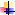 